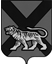 ТЕРРИТОРИАЛЬНАЯ ИЗБИРАТЕЛЬНАЯ КОМИССИЯ   ГОРОДА ДАЛЬНЕГОРСКАРЕШЕНИЕ 23 июля  2020 г.                         г. Дальнегорск                              № 678 /117О форме уведомления собственником (владельцем) помещения территориальной избирательной комиссии города Дальнегорска о факте предоставления помещения зарегистрированному кандидату   В соответствии с пунктом 5 статьи 64 Избирательного кодекса Приморского края, территориальная избирательная комиссия города ДальнегорскаРЕШИЛА:Утвердить форму уведомления территориальной избирательной комиссии города Дальнегорска собственником, владельцем помещения, находящегося в государственной или муниципальной собственности, а также в собственности организаций, имеющих по состоянию на 06 июня 2020 года (когда было опубликовано решение о назначении выборов) в своем уставном (складочном) капитале долю (вклад) Российской Федерации, субъектов Российской Федерации и (или) муниципальных образований, превышающую (превышающий) 30 процентов, о факте и условиях предоставления указанного помещения зарегистрированным кандидатам на дополнительных выборах депутатов Думы Дальнегорского городского округа по одномандатным избирательным округам № 3, № 17, № 20,  назначенных на 13 сентября 2020 года, а также о том, когда это помещение может быть представлено в течение агитационного периода другим зарегистрированным кандидатам (прилагается).2. Направить настоящее решение Главе Дальнегорского городского округа.3. Разместить настоящее решение на официальном сайте Дальнегорского городского округа в разделе «Территориальная избирательная комиссия» в информационно-телекоммуниционной сети «Интернет». Председатель комиссии				   	                  С.Н. Зарецкая Секретарь заседания                                                                           Т.А.БерезинаВ территориальную избирательную комиссию города Дальнегорскаг. Дальнегорск, проспект 50 лет Октября, д. 125, каб. 14бУВЕДОМЛЕНИЕ  ___ ___________2020 годаВ соответствии с пунктами 3, 4, 5 статьи 64 Избирательного кодекса Приморского края __________________________________________________                   (полное наименование организации, учреждения)сообщает о факте предоставления на безвозмездной (платной) основе «____» ___________ 2020 года помещения, расположенного по адресу: ____________________________, ул. __________________________, для проведения агитационного публичного мероприятия в форме собрания, организуемого кандидатом ___________________________________________                                                                      (Ф. И. О. кандидата)на дополнительных  выборах депутатов Думы Дальнегорского городского округа  по одномандатным избирательным округам № 3, № 17, № 20,  назначенных на  13 сентября 2020 года. Указанное помещение может быть предоставлено другим кандидатам на тех же условиях:с «__» ______ 2020 года по «___» ________ 2020 года с ___ час. до ___ час.илидата «___» ______ 2020 года с ___ час. до  ___ час.Руководительорганизации, учреждения						______________Приложение к решению территориальной избирательной комиссии города Дальнегорскаот 23 июля 2020 г. № 678 /117